РЕШЕТИЛІВСЬКА МІСЬКА РАДА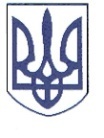 ПОЛТАВСЬКОЇ ОБЛАСТІРОЗПОРЯДЖЕННЯ	21 листопада 2022 року                                                                                      № 189Про виплату грошової допомоги на лікування Бойко С.О., Дмитренка К.О., Кабаненко О.П., Кобищан О.О., Коваль О.Г., Корячко В.Ю., Могиль О.П., Овсяннікової О.Й., Лифаря І.А.,  Медяник С.В.,  Нетребка В.А., Педченко Т.І., Пилипенко В.І., Полтавець Н.Ф.,  Почапського А.Г., Чегринця М.І.Відповідно до ст. 34 Закону України ,,Про місцеве самоврядування в Україні”, рішення Решетилівської міської ради сьомого скликання від 09.11.2018 № 413-11-VII ,,Про затвердження Комплексної програми соціального захисту населення Решетилівської міської ради на 2019-2023 роки” (11 позачергова сесія) (зі змінами), протоколу засідання комісії щодо визначення суми виплати грошової допомоги на лікування жителям громади, які опинилися у складних життєвих обставинах від 16 листопада 2022 року № 5, розглянувши заяви та подані документи на лікування Бойко С.О., Дмитренка К.О., Кабаненко О.П., Кобищан О.О., Коваль О.Г., Корячко В.Ю., Могиль О.П., Овсяннікової О.Й., Лифаря І.А.,  Медяник С.В.,  Нетребка В.А., Педченко Т.І., Пилипенко В.І., Полтавець Н.Ф.,  Почапського А.Г., Чегринця М.І.ЗОБОВ’ЯЗУЮ:1. Відділу бухгалтерського обліку, звітності та адміністративно-господарського забезпечення (Момот С.Г.) виплатити грошову допомогу в розмірі 400 (чотириста) грн. Коваль Оксані Григорівні, яка зареєстрована та проживає за адресою: ***  Полтавської області на лікування.    2. Відділу  бухгалтерського  обліку, звітності  та  адміністративно-господарського забезпечення (Момот С.Г.) виплатити грошову допомогу в розмірі 500 (п’ятсот) грн. Кобищан Олегу Олеговичу, який зареєстрований та проживає за адресою: ***  Полтавської області на лікування.   3. Відділу  бухгалтерського  обліку, звітності та адміністративно-господарського забезпечення (Момот С.Г.) виплатити грошову допомогу кожному в розмірі 1500 (одна тисяча п’ятсот) грн.:        1) Кабаненко  Ользі Петрівні, яка зареєстрована та проживає за адресою: *** Полтавської області на лікування;          2) Полтавець  Наталії    Федорівні, яка     зареєстрована   та     проживає   за адресою: *** Полтавської області на лікування.   4. Відділу  бухгалтерського  обліку, звітності та адміністративно-господарського забезпечення (Момот С.Г.) виплатити грошову допомогу кожному в розмірі 2000 (дві тисячі) грн.:          1) Могиль    Олегу   Петровичу,    який    зареєстрований      за      адресою: с. Лучки Полтавського району Полтавської області та фактично проживає за адресою: *** Полтавської області на лікування;       2) Овсянніковій  Ользі  Йосипівні,  яка  зареєстрована  та  проживає   за адресою: *** Полтавської області на лікування;         3) Педченко   Тетяні    Іванівні, яка зареєстрована та проживає за адресою: *** Полтавської області на лікування.5. Відділу бухгалтерського обліку, звітності та адміністративно-господарського забезпечення (Момот С.Г.) виплатити грошову допомогу кожному в розмірі 3000 (три тисячі) грн.:        1) Бойко Маргариті Федорівні, яка зареєстровані та проживає за адресою: *** Полтавської області на лікування доньки Бойко Софії Олегівни;        2) Дмитренку Олександру Сергійовичу, який зареєстрований та проживає за адресою: *** Полтавської області на лікування сина Дмитренка Кирила Олександровича;         3) Медяник  Світлані   Вікторівні,   яка    зареєстрована   та   проживає  за адресою: ***  Полтавської області на лікування;         4) Коваленко   Вікторії   Василівні,  яка  зареєстрована   та    проживає    за адресою: *** Полтавської області на лікування сина Нетребка Владислава Анатолійовича;         5) Корячко  Ніні  Вікторівні,  яка   зареєстрована  та  проживає  за адресою: *** Полтавської області на лікування доньки Корячко Вероніки Юріївни;        6) Лифарю   Ігорю  Андрійовичу,  який  зареєстрований    та   проживає   за адресою: *** Полтавської області на лікування;        7) Пилипенку Володимиру Івановичу, який зареєстрований та проживає за адресою: *** Полтавської області на лікування;        8) Почапському Андрію Григоровичу, який зареєстрований та проживає за адресою: *** Полтавської області на лікування;     9) Чегринцю  Миколі  Івановичу, який зареєстрований та проживає за адресою: *** Полтавської області на лікування.Міський голова                                                                           О.А. Дядюнова 